COLEGIO EMILIA RIQUELME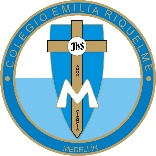 ÁREA DE HUMANIDADES, LENGUA CASTELLANADOCENTE: MARIA ISABEL MAZO ARANGOGUÍAS DE APRENDIZAJE EN CASA. SEMANA DEL 1 AL 5 DE JUNIO DE 2020PARA TENER EN CUENTA…Recuerda que cada día al iniciar la clase, realizaré un saludo por WhatsApp para dar la agenda (que es la misma que está en este taller) y las indicaciones necesarias para continuar la clase.Si por alguna razón no te puedes comunicar en el momento de la clase, puedes preguntar tus dudas a través del WhatsApp o al correo más adelante.Recuerda que el horario de actividades académicas es de 7 a 2:30, de lunes a viernes. Tratemos de solucionar las dudas durante las clases. Después de ese horario deberás esperar hasta el día siguiente para solucionar las inquietudes.“EL AMOR TE IRÁ INDICANDO LO QUE DEBES PRACTICAR”B.M.E.REstas son las agendas de la semana. En lo posible vamos a trabajar directamente en el cuaderno las actividades correspondientesFECHA: MARTES 2 DE JUNIO (5ta hora: 12-1 p.m.)El encuentro del día de hoy es asincrónico, asistido por WhatsApp.TEMA: COMPRENSIÓN DE LECTURADESARROLLO:Saludo inicial por WhatsAppLee atentamente la lectura que se encuentra en las páginas 150 y 151.Realiza las preguntas 1, 2, 5, 12, 13 y 14. 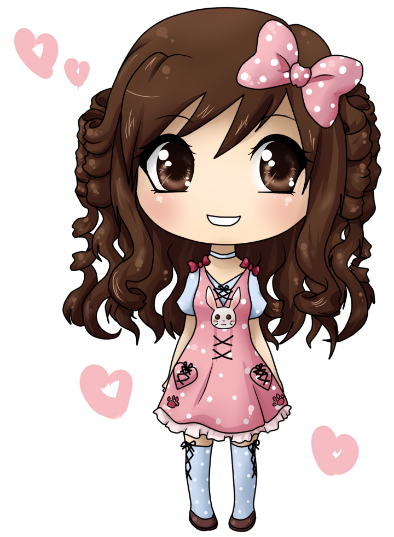 FECHA: MIÉRCOLES 3 DE JUNIO (6ta hora: 1-2 p.m.)El día de hoy tendremos encuentro sincrónico por videoconferenciaTEMA: ROMANTICISMO, COSTUMBRISMO Y REALISMO EN COLOMBIADESARROLLO: Saludo inicial por WhatsAppInvitación para la videoconferenciaSolución de dudas de la comprensión de la páginaAcercamiento al contexto histórico de estos movimientos literarios (páginas 154 y 155)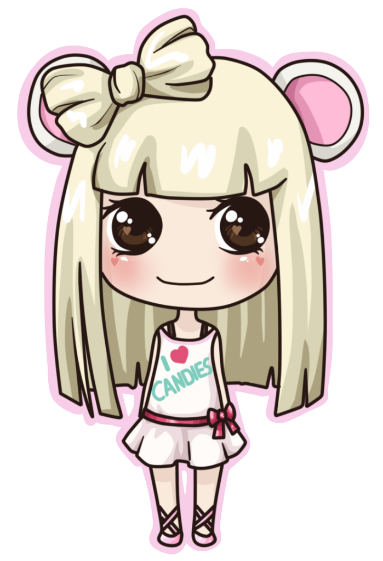 FECHA: JUEVES 4 DE JUNIO (2da hora: 8-9 a.m.)El día de hoy tendremos encuentro sincrónico por videoconferenciaTEMA: ROMANTICISMO, COSTUMBRISMO Y REALISMO EN COLOMBIADESARROLLO:Saludo por WhatsAppInvitación a la video conferenciaExplicación y socialización de ideas de la teoría literaria de los movimientos. (páginas 156, 157, 158 y 159)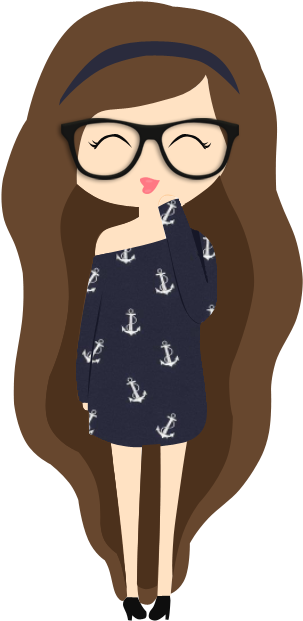 FECHA: VIERNES 5 DE JUNIO (4ta hora: 10:30-11:30 a.m.)El encuentro del día de hoy es asincrónico (Classroom)TEMA: ACTIVIDAD PRÁCTICA DE LA SEMANADESARROLLO: Saludo inicial por WhatsAppPublicación de la actividad práctica de la semana en ClassroomTener preparadas las fotos de la comprensión realizada el día martes.Recomendación de la semana: Entra a este enlace y disfruta de lugares mágicos en vista panorámica, mientras escuchas música relajante. (utiliza el + para acercar)http://www.airpano.com/360video/video-lisbon/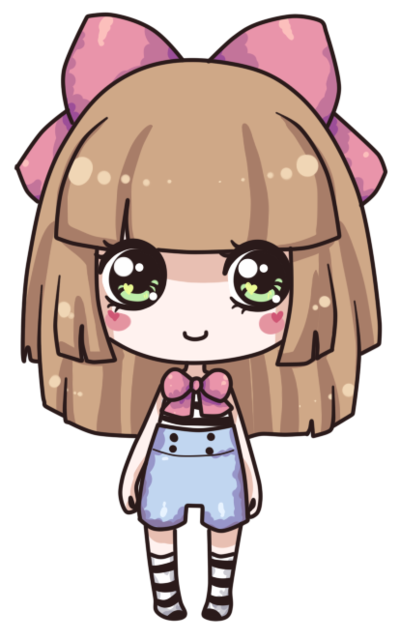 